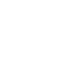 НОВООДЕСЬКА МІСЬКА РАДАМИКОЛАЇВСЬКОЇ ОБЛАСТІР І Ш Е Н Н ЯВідповідно до абзацу 24 ст. 1, п. 1 ч. 3 ст. 26, ст. 541 Закону України «Про місцеве самоврядування в Україні», на виконання прикінцевих та перехідних положень Закону України «Про внесення змін до деяких законодавчих актів України щодо розвитку інституту старост», враховуючи рекомендації постійних комісій, міська радаВ И Р І Ш И Л А:Внести зміни до рішення міської ради від 29.10.2021 року № 1 «Про утворення старостинських округів Новоодеської територіальної громади», виклавши абзац 5 пункту 1 даного рішення в наступній редакції:- Троїцький старостинський округ з центром в с.Троїцьке, за адресою: 56610, Миколаївська обл., Миколаївський р-н, с.Троїцьке, вул.Центральна, буд.23, до складу якого входять населені пункти: с.Троїцьке, с.Михайлівка, с.Криворіжжя.2.     Контроль за виконанням рішення покласти на постійну комісію з правових питань, етики та регламенту.Міський голова						Олександр ПОЛЯКОВВід 12.01.2022 р. №12м. Нова ОдесаХVІІІ (позачергова) сесіявосьмого скликанняПро внесення змін до рішення міської ради від 29.10.2021 року № 1 «Про утворення старостинських округів Новоодеської територіальної громади» 